Walt Disney Pictures, Inc.Es una compañía estadounidense de producción cinematográfica y una filial de Walt Disney Studios , propiedad de The Walt Disney Company . La división tiene su sede en Walt Disney Studios en Burbank, California , y es el principal productor de películas de acción en vivodentro de la unidad de Walt Disney Studios. Tomó su nombre actual en 1983. Hoy en día, junto con las otras unidades de Walt Disney Studios, Walt Disney Pictures se clasifica como uno de los estudios de cine "Big Six" de Hollywood . Pirates of the Caribbean es la franquicia más exitosa del estudio, con dos de sus secuelas, lanzadas en 2006 y 2011, ganando más de $ 1 mil millones en taquilla en todo el mundo bruto. [4]SOBRE LA PELICULAInspirada en la gente y riqueza cultural de México, COCO es una nueva historia original que hace homenaje al Día de Muertos, una tradición anual por la cual la ciudad de Morelia el resto de México son reconocidos.COCO es dirigida por Lee Unkrich (Toy Story 3, 2010), codirigida por Adrian Molina(diseñador de storyboard de Monsters University, 2013) y producida por Darla K. Anderson (Toy Story 3). han coincidido en definir Coco como "una carta de amor a México", país al que han viajado en numerosas ocasiones para analizar hasta el más mínimo detalle. La película ha sido codirigida por Lee Unkrich (Toy Story 3) y Adrian Molina, quien ha trabajado en Ratatouille y Toy Story 3 y también ha participado como artista gráfico en Monstruos University.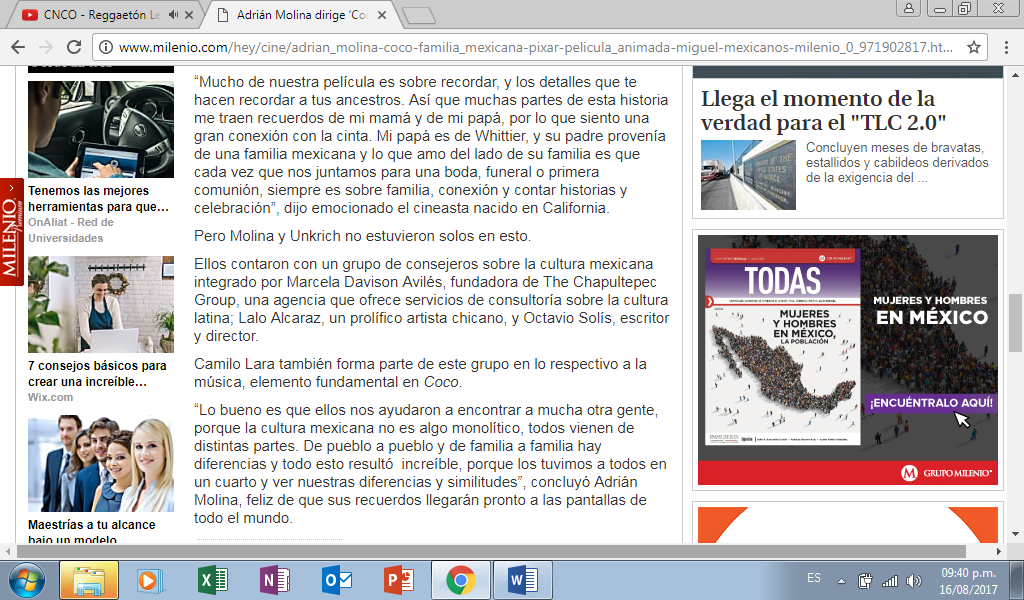 Lee Unkrich vino a Pixar en una asignación temporal durante el desarrollo de Toy Story y no ha salido desde entonces. Fue el director de Toy Story 3 , por la que ganó un Oscar y un BAFTA por Mejor Película Animada.Unkrich también hizo la voz del Red Rocker en Toy Story 2 y la voz de Jack-in-the-Box y los sonidos amortiguadores del Mono en Toy Story 3 .Marcela Davison Avilés también aconseja a corporaciones sin fines de lucro sobre temas legales, incluyendo gobernabilidad, desarrollo de fondos, formación de entidades, planificación estratégica y asuntos contractuales. Además de su trabajo de mercadotecnia y divulgación, Marcela es asesora cultural latina de The Walt Disney Company y provee capacidad de consultoría cultural creativa y estratégica en varios proyectos de Disney. Sus actividades de producción artística y de entretenimiento también incluyen producción premiada en numerosos festivales, conciertos, producciones teatrales, medios sociales y proyectos documentales. Una mexicana-americana de primera generación, Marcela también es comentarista frecuente sobre temas que afectan a las artes y la comunidad latina, y ha aparecido como oradora invitada en programas como National Public Radio y CNN. Sus opiniones editoriales han sido publicadas numerosas veces en el San Jose Mercury News, CNN, ModernLatina.com y otros medios de comunicación. El dibujante político mexicano-estadounidense y creador del cómic de La Cucaracha , Lalo Alcaraz, hizo un anuncio en Twitter ayer: ha sido contratado para trabajar en el recién anunciado evento de Pixar, el Día de los Muertos, Coco . Alcaraz no dejó claro si trabajará en la próxima película dirigida por Lee Unkrich como consultor externo o artista interno. Sin embargo, su papel como productor consultor en la próxima serie de Seth MacFarlane Bordertown ofrece algunas pistas sobre qué papel puede tener en este nuevo concierto de Pixar. Alcaraz insinuó que Disney / Pixar lo contrató en Coco como algo parecido a un perro guardián cultural, para asegurarse de que el estudio lo hace bien cuando se trata de la cultura mexicana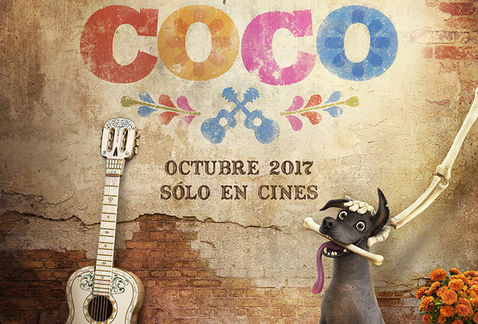 